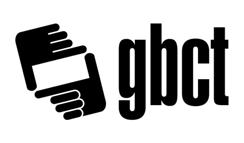 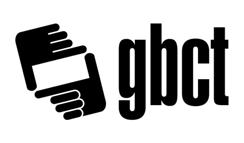 200APPLICATION FOR GBCT MEMBERSHIPREGISTERYou are able to register in two grades: your principal specialisation and a secondary skill.If you would like the Board to consider a request for an additional listing (in addition to theGrade listed above), please use the last page of this form to specify your further skill.What type of Annual Membership would you like to be considered for?To the Board of Governors,I wish to apply for membership of The Guild of British Camera Technicians, and confirm that my work brings me into physical contact with moving image cameras. I confirm that I am willing to comply with the Terms of the Constitution (available on request from the office or online at www.gbct.org), and that I am willing to actively support the objectives of the Guild.If invited to become a member, I also agree that my name and contact details can be used in the dissemination of information and publication of GBCT material. In compliance with the provisions of the current GDPR/ GBCT Members Privacy Policy, I therefore give my permission to The Guild of British Camera Technicians to publish my name, contact details, technical grade and Curriculum Vitae as they appear in the Guild’s Databases / Directories as submitted by me and approved by the Board of Governors.  This includes any updated information in future.I enclose the following information as part of the application process and understand that any incomplete documentation will render this application invalid:o	This signed application formo	The names of your 4 referees (4 GBCT members or 3 GBCT members and 1 BSC member)o	An up-to-date copy of my CV(NOTE: On acceptance to join the GBCT, you also agree to pay a fee of £65, due on invoice.This is a one-off members’ payment for the GBCT Welfare Fund. Further details on request.)Signature:	Date:	/	/PLEASE RETURN YOUR COMPLETED APPLICATION FORM AND SUPPORTING MATERIAL TO:The Guild of British Camera TechniciansThe Panavision Building. Metropolitan Centre. Bristol Road.Greenford. Middlesex. UB6 8GD. UKTel: +44 (0) 20 8813 1999	Fax: +44 (0) 20 8813 2111	email: admin@gbct.org 	Website: www.gbct.orgFOR OFFICE USE ONLYApplicant’s Forename:  	           	Surname:   	REFERENCES REQUIRED TO SUPPORT THIS APPLICATIONApplications for membership must be supported by 4 (four) members of the Guild that you have worked with regularly OR 3 (three) GBCT members you’ve worked with and a GBCT Board recognised workplace qualification (e.g. UAL Diploma or NVQ or similar) OR 3 (three) GBCT members and 1 BSC member who you’ve worked with.This application cannot be processed without the names and contact details of your referees.Your referees will be contacted requesting a confidential statement in support of your application.All decisions will be at the discretion of the Board and any specially convened Membership Committee.Applicant’s Forename:  	           	Surname:   	Please give your reasons for wanting to join the Guild on this page – in answer to question 3 on Page 2.Applicant’s Forename:  	           	Surname:   	SECONDARY SPECIALISATION /GRADE/SKILL(IF REQUIRED)Please indicate your additional listing. This will be for inclusion in the GBCT Crew Directory as well as on the GBCT Website. For a listing to be included on annual basis, you will be required to provide a list of current credits for your primary as well as your secondary specialization.  It is essential that you are experienced and competent at performing the secondary specialization.  If information regarding updated credits is not forthcoming for your secondary specialization then this information will not be provided in the Directory or on the website..Please tick one or two (if appropriate):FOR OFFICE USE ONLYThe Guild of British Camera TechniciansThe Panavision Building.  Metropolitan Centre.   Bristol Road.  Greenford.	Middlesex.	UB6 8GD                                 UK Tel: +44 (0) 20 8813 1999   Fax: +44 (0) 20 8813 2111   E-mail:  admin@gbct.org    Website: www.gbct.orgTrustees:     Sir Sydney Samuelson CBE          Richard Lester	         Joe WrightSteve Clark-Hall                              Michael Apted	         Phil Méheux BSCForename:Surname:Address:Town:Postcode:Mobile:Home Phone:Email:Website:IMDB ref:Agent/Diary:Job Title/Grade:Next of Kin (Relationship, Name and contact details): Full Member @ £216 For current practitioners living in the UK and Eire Overseas Member @ £120 For British technicians resident outside the UK, or non-British  technicians who work regularly in the UK Associate Member @ £120 For individuals closely affiliated with the GBCT and its activities YESNOPENDINGMEMBERSHIP NO:FEECVNOMSPROCESSING DATE:1. How long have you been in the industry?2. How many years have you been working in your present grade? (To be eligible for membership, you must have worked in your present grade for a minimum of 2 years.)3. Why do you want to join the Guild?(Please provide your reasons for wanting to join the Guild on Page 3 of this application)1GBCT Member’s NameE-mail AddressMobile Telephone2GBCT Member’s NameE-mail AddressMobile Telephone3GBCT Member’s NameE-mail AddressMobile Telephone4GBCT or BSCMember’s NameE-mail AddressMobile TelephoneOR list UAL Diploma Qualification, Level + Year Obtained:OR list UAL Diploma Qualification, Level + Year Obtained:Secondary Specialisation / Grade / SkillSecondary Specialisation / Grade / SkillDirectors of Photography & Lighting CameraCamera OperatorsSteadicam Operators1st Assistant Camera / Focus Pullers2nd Assistant Camera / LoadersKey Grips, Grips & Crane TechsScript SupervisorsGaffers & ElectriciansHD & Video Assist Supervisors / Operators / Co-ordinators and Digital EngineersDigital Imaging Technicians (DITs)Stills PhotographersLouma Crane Technicians & Remote Head OperatorsSpecialist Factual, Documentary & Wildlife Cinematographers2nd Unit – Director-DoP’s / OperatorsVisual & Special Effects – DoP’s / OperatorsAerial Cinematography – Pilots / DoP’s / AssistantsUnderwater Cinematography – Pilots / DoP’s / AsssistantsMotion Control & High Speed CameraOther Specialization (Please specify): 